FOREIGN COOKING EQUIPMENTEquipment NameDescriptions and TypesHow to use itWhere it is usedMandolines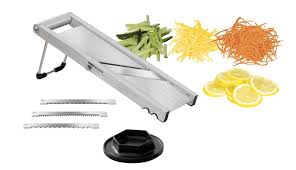 Mortars and Pestles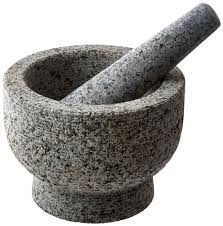 Woks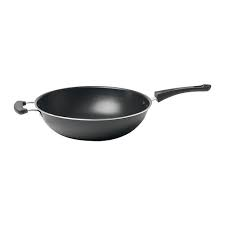 Steamers and Steaming Baskets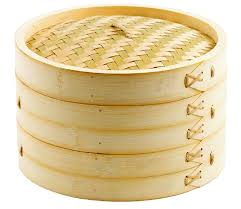 Tortilla and Chapati Presses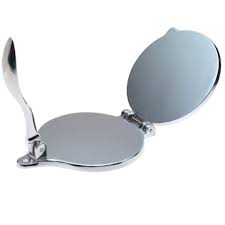 Sushi Equipment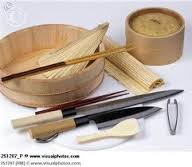 Specialty Casseroles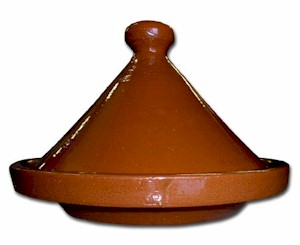 